ASSIGNMENT	SET - IIIDepartment of NutritionMugberia Gangadhar Mahavidyalaya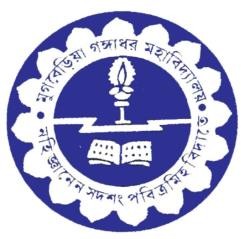 Subject- Food Technology, Nutrition and ManagementSemester-I IPaper	Code:	FTNM26[Food Plant Layout and Management]Answer all the questionsUnit-1Application of ISO concept in food plant layout and design. 5Application of FPO and MPO concept in food plant layout and design. 3Application of HACCP concept in food plant layout and design. 5What do you mean plant layout and design. 2Unit-2What do you mean economic plant size? 2Briefly discussed about difference between continuous and intermittent manufacturing process. 4Briefly discussed about repetitive manufacturing process. 4Write a short note on factors effecting plant layout. 5Unit -3Briefly discussed about classical types of layout. 4Write a short note on objectives of plant layout. 3Briefly discussed about plant layout preparation. 3Unit-4Write a short note on doors, window and walls in food processing industries. 5Write the importance of drains in food plant layout. 3Write a short note fly control in food plant layout. 3Briefly discussed about mold prevention in food processing industries. 3Unit -5Briefly discussed about plant layout and design of beverage industries. 5Write a short note on plant layout of fish poultry industries. 3Described equipment layout of biscuit plant. 2Define equipment layout . 2